Ampumajuoksun SM-kilpailut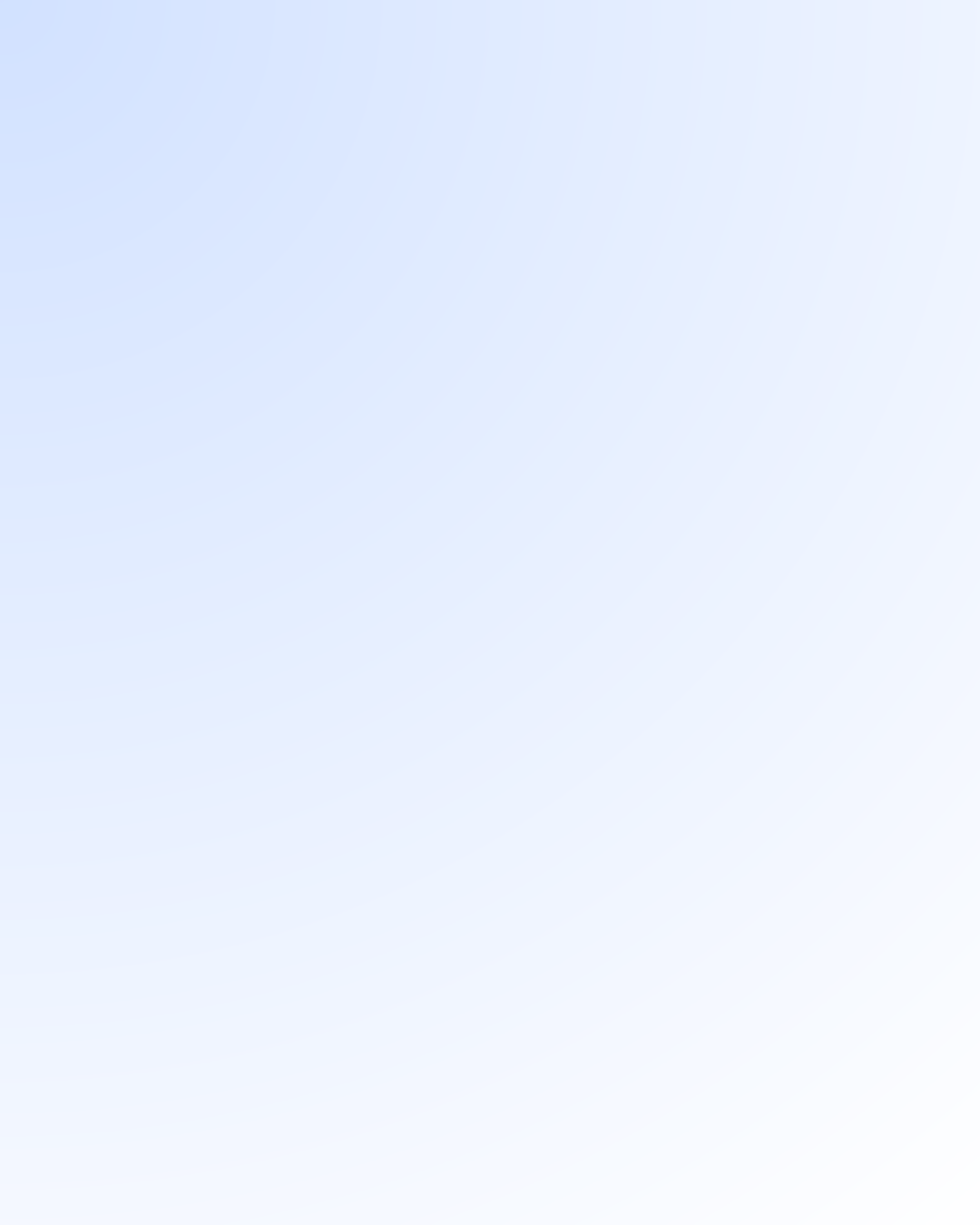 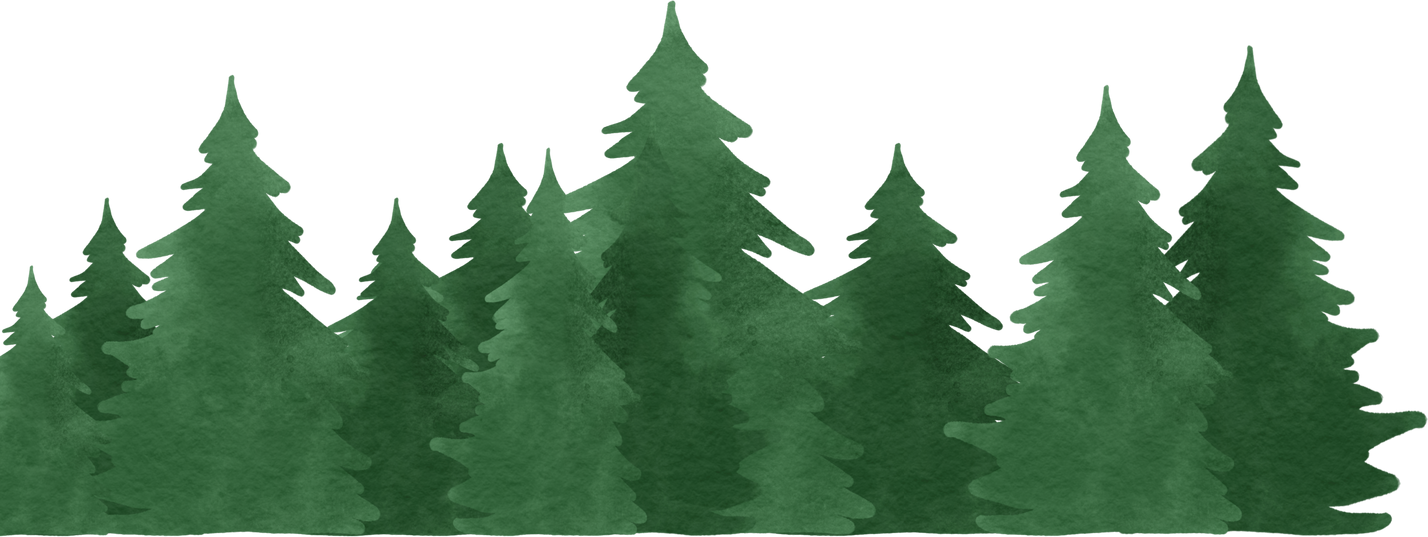 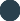 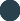 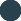 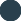 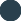 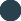 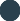 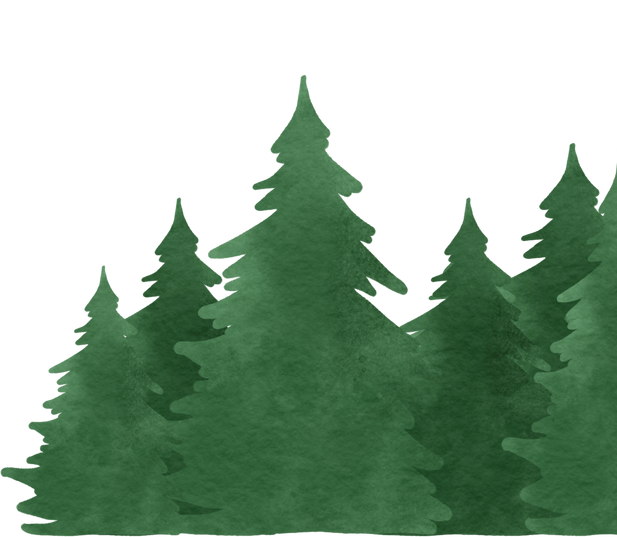 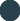 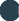 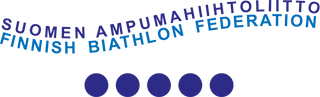 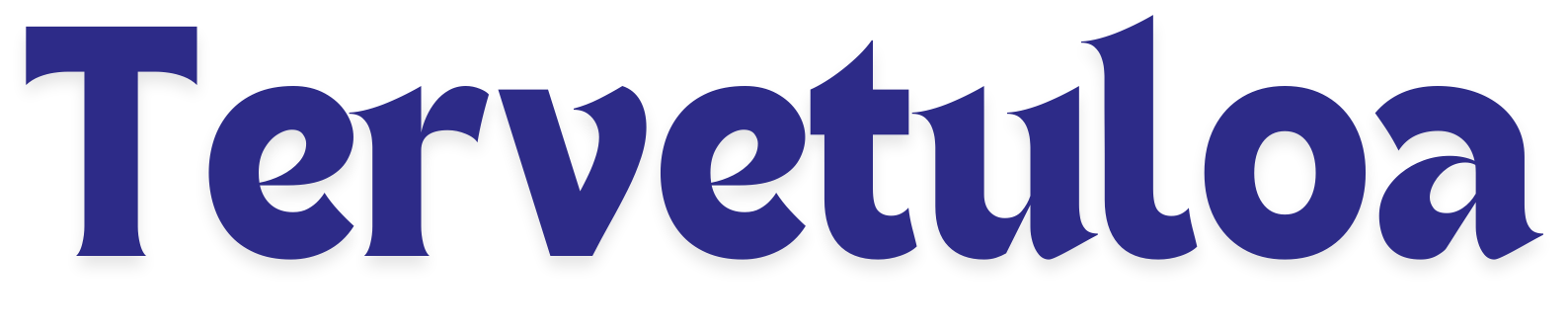 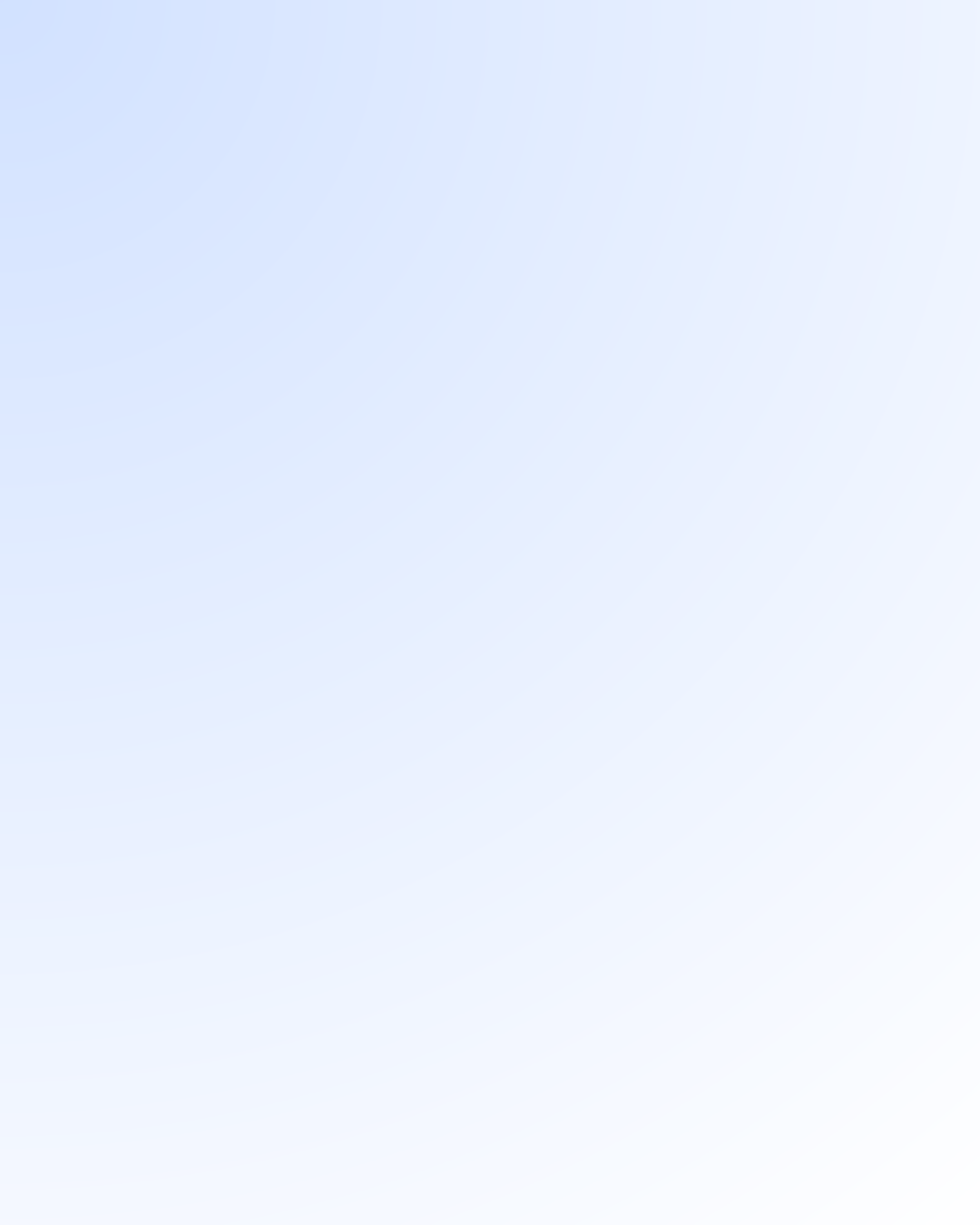 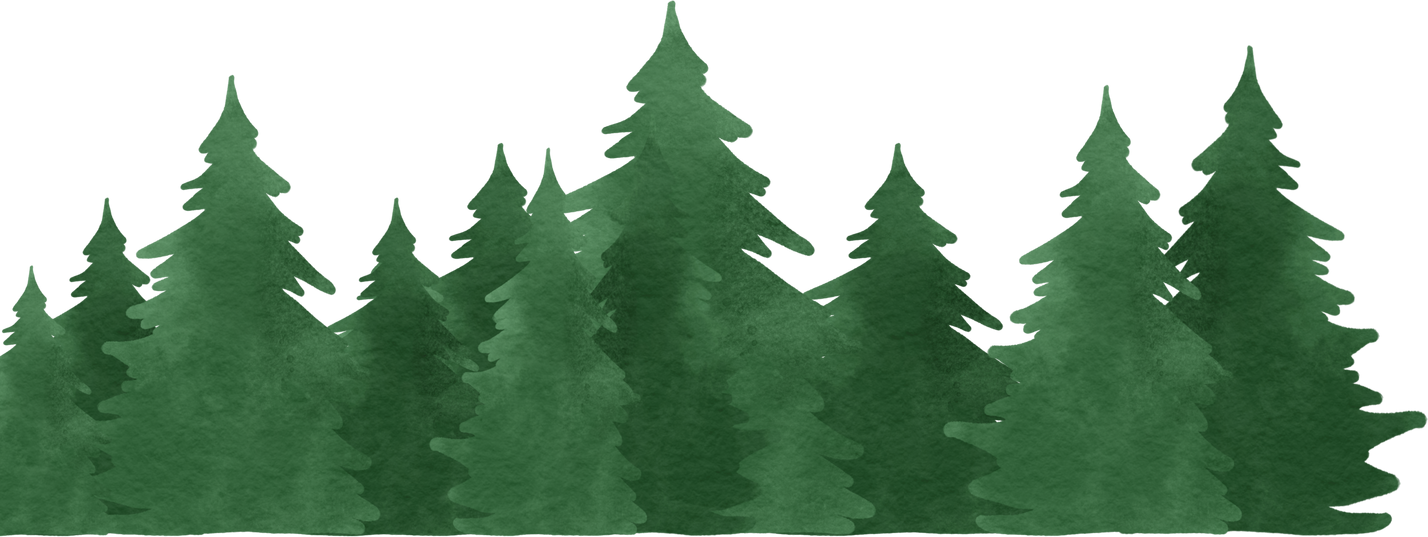 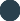 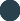 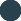 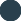 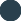 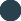 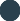 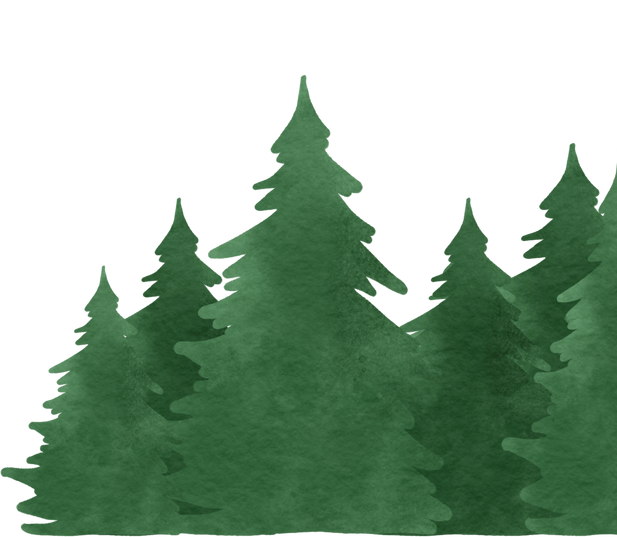 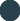 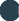 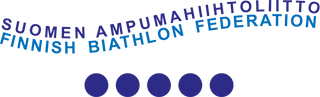 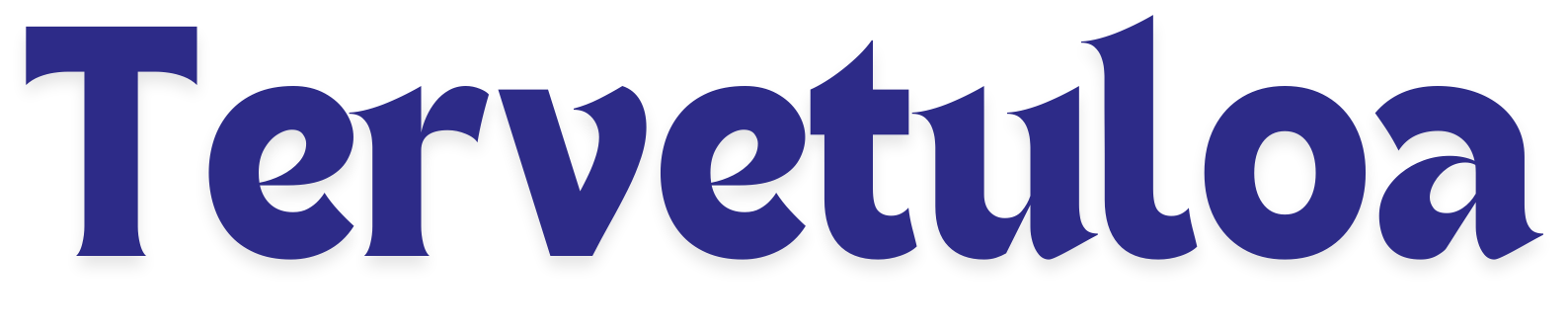 Kilpailuohjelma:30.3.	Viesti31.3.	Yhteislähtö1.4.	Pikakilpailu